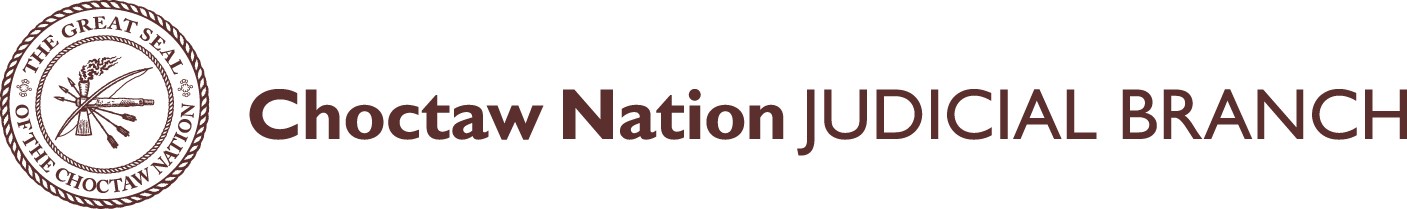 IN THE DISTRICT COURT FOR THE CHOCTAW NATION OF OKLAHOMAINSTRUCTIONS and CRITERIA TO FILE A WORKER’S INJURY CLAIMRead all instructions carefully.The criteria to file a worker’s injury claim through the Choctaw Nation District Court include the following:Any claim must be filed within 30 days of a decision by the Administrator.The claimant must sign a Verification (form will be provided.)A fee of $50.00 is required at the time of filing. This fee is payable by debit or credit card, cashier check or money order payable to CHOCTAW NATION.You must file a Notice of Appeal with the Court. The Notice of Appeal must contain the following:Completed WIFORMA brief summary of the relevant factsA brief statement of the disputed issuesA brief statement of the relief soughtAll other evidence or data necessary for consideration of the claimA copy of the final Administration decisionA signed declaration that the information submitted is true and correct to the best of your knowledgeWe have provided an editable version of the Worker’s Injury Appeal.  There are highlighted directions contained within the editable version that need to be deleted before printing your forms.  You must file your own Notice of Appeal to have your claim filed in Choctaw Nation District Court for your case to be heard by the Judge. Use only those items or topics from this Example that apply to your situation. Leave out all items that do not apply to your own situation.All documents submitted when you file a Notice of Appeal must be on 8 1/2” x 11” letter-size paper. Print on ONE SIDE ONLY of each page. Use as many or few pages as needed for your situation. You must sign in front of a notary.IMPORTANT: The following document is ONLY a guide (an example to follow) to help you prepare your Notice of Appeal. The Choctaw Nation District Court and Court Clerk’s office do not provide lawyers, legal advice, or legal assistance. If you need/want legal advice or representation, you must retain your own lawyer at your own expense. If you select a lawyer to represent you, he/she must be registered to practice law with the Choctaw Bar.ENCLOSE THE FOLLOWING WITH YOUR PETITION:When you are ready to mail or personally bring your Worker’s Injury Claim to be filed with the Court Clerk’s office, you MUST bring the following in order to file your Worker’s Injury Claim:Copy of your CDIB/membership card.Information Sheet (THIS MUST BE FILLED OUT AND RETURNED WITH NOTICE OF APPEAL).Debit or credit card, cashier check or money order for $50.00 payable to the Choctaw Nation.If you do not file your claim timely (within 30 days of your Closure Letter) and correctly (as required by statute and GUIDED in this document), your claim may not be accepted by the Court. The Choctaw Nation of Oklahoma Codes can be obtained from the Nation’s website or upon request of the Court. If you havequestions, you may reach the Court Clerk by phone at (580) 920-7027. Mail all correspondence to P.O. Box 1160, Durant, OK 74702. The Choctaw Nation District Court Clerk’s office is located in the Choctaw Nation Judicial Center at 2250 Chukka Hina Drive, Durant, OK 74701.ONE TIME CREDIT CARD PAYMENT AUTHORIZATION FORMSign and complete this form to authorize Choctaw Nation to make a one-time debit to your credit card listed below.By signing this form, you give us permission to debit your account for the amount indicated. This is permission for a single transaction only and does not provide authorization for any additional unrelated debits or credits to your account.Please complete the information below:I 	authorize Choctaw Nation to charge my credit card(full name)account indicated below for $50.00.  This payment is for 	.(description of services)Billing Address 	Phone#  	City, State, Zip 	Email 	SIGNATURE 	DATE  	I authorize the above named business to charge the credit card indicated in this authorization form according to the terms outlined above. This payment authorization is for the goods/services described above, for the amount indicated above only, and is valid for one time use only. I certify that I am an authorized user of this credit card and that I will not dispute the payment with my credit card company; so long as the transaction corresponds to the terms indicated in this form.   IN THE DISTRICT COURT FOR THE CHOCTAW NATION OF OKLAHOMATYPE OF CASEWorker’s InjuryPETITIONER/PLAINTIFF/CLAIMANT INFORMATIONNAME: Last: 	First: 	Middle: 	ADDRESS:_____________________________________________________________________________________CITY: 	STATE: 	ZIP: 	DATE OF BIRTH:  	TELEPHONE: 	ALTERNATE NUMBER:  	E-MAIL:  	TRIBAL AFFILIATION:   	RESPONDENT/DEFENDANT INFORMATIONNAME: Choctaw Nation of Oklahoma Worker’s Injury Administrator ADDRESS: P.O. Box 1210CITY: Durant    STATE: OK	ZIP: 74702 TELEPHONE: 1-800-522-6170   IN THE DISTRICT COURT FOR THE CHOCTAW NATION OF OKLAHOMAPetitioner	CASE NO.WI-	VS.Choctaw Nation of Oklahoma Worker’s Injury Administrator RespondentNOTICE OF APPEAL OF WORKER’S INJURY ADMINISTRATIVE DECISIONComes now the Petitioner, 	and files this Notice of Appeal of the Administrative decision of the Choctaw Nation of Oklahoma Worker’s Injury Department, in the District Court for the Choctaw Nation of Oklahoma, and alleges and states under oath that the following information is true and correct:That the District Court for the Choctaw Nation of Oklahoma has the authority to hear and decide this matter according to Section 3-107 of the Choctaw Nation of Oklahoma Worker’s Injury Code.That the District Court for the Choctaw Nation of Oklahoma has personal jurisdiction to hear and decide this matter because the Petitioner stipulates to the jurisdiction of the court and: (choose A or B that applies to your situation and delete the other.)The Petitioner is currently, and was at the time, the injury giving rise to this claim, an employee of the Choctaw Nation of Oklahoma.The Petitioner was at the time, of the injury, giving rise to the original claim an employee of the Choctaw Nation of Oklahoma.That the Choctaw Nation of Oklahoma Worker’s Injury Department issued a final administrative decision related to Petitioner’s claim on 	(date).That the Petitioner has filed this Notice of Appeal within thirty (30) days of the date of the Administrator’s decision therefore making this appeal timely filed.That the Petitioner does not agree with all or part of the Administrator’s decision and is therefore requesting this Court review the matter and the decision.That Petitioner has complied with all statutory requirements of filing this Notice of Appeal and has included the following documents with this Notice of Appeal: (list only the documents you are submitting)Completed Worker’s Injury Form (WIFORM, see below)A brief summary of the relevant facts (What happened)A brief statement of the disputed issues (What don’t you agree with)A brief statement of the relief sought (What do are you asking for)All other evidence or data necessary for consideration of the claim (Anything else you think the Court should know)A copy of the final Administrative decision (Copy of the Claim Closure Letter you received)A signed declaration that the information submitted is true and correct to the best of your knowledge (Verification, see below)That the Petitioner hereby consents to release and requests such release of a copy of his/her Worker’s Injury Administrative case file be sent to the District Court of the Choctaw Nation of Oklahoma.The Petitioner hereby requests the Court review the claim and decision of the Administrator and determine final disposition of this claim.The Petitioner hereby requests in the event of an award in the Petitioner’s favor, the Petitioner shall be reimbursed any court costs and filing fees previously paid in filing this Notice of Appeal.The Petitioner hereby requests in the event of an award in the Petitioner’s favor, the Petitioner shall be reimbursed reasonable attorney fees not to exceed ten (10) percent of the amount of the award.WHEREFORE, the Petitioner prays that upon review and/or hearing this case, the court grant and award disposition in the Petitioner’s favor and all the relief requested herein and such other and further relief as to which the Petitioner may be entitled.Petitioner’s Signature:  	Petitioner’s Name:  	Petitioner’s Address:  	Alternate Phone Number Where Petitioner May Be Reached: VERIFICATIONSTATE OF OKLAHOMA 
COUNTY OF 	 , being of lawful age, being first duly sworn upon oath, states:That he/she is the Petitioner above named; that he/she has read the foregoing Notice of Appeal, and any attachments thereto, knows the contents thereof and understand the same, and that the facts therein set forth are true and correct.PetitionerSubscribed and sworn to before me this 	day of 	, 20 	.(Notary Seal)	Notary Public  	My Commission Exp.:  	My Commission Number.:  	WORKER’S INJURY FORM (WIFORM)Court Stamp Case#Are you previously impaired due to a prior workers’ injury claim?  	I declare under penalty of perjury that I have examined this notice and claim, and all statements continued herein, and to the best of my knowledge and belief, they are true, correct and complete.Any person who commits workers’ injury fraud, upon conviction, may be subject to criminal charges.Name of claimant’s attorney if represented:Signature of Attorney for ClaimantUpon filing this Notice of Accidental Injury and Claim for Injury, permission is given to the Choctaw Nation District Court, Administrator of the Workers’ Injury Policy or their designees to examine all records relating to this notice.Signed this 	day of 	, 20  	Signature of Claimant (must be signed by claimant)Employee Name (Last, First, Middle):Social Security #:Phone:Mailing Address (include City, State, & Zip):Date of Birth:	Age:Sex:Occupation:Av. Weekly Wage:Length of Employment:Years	MonthsDate of Accident:Time Injury Occurred:AM/PMPlace of Injury:City/County/StateDescribe parts of the body injured or affected:What is the nature of the Injury or Illness:Describe with details how the injury occurred. Include object or substance which directly injured you:Name of Attorney:OBA #:Mailing Address (include City, State, & Zip}:Mailing Address (include City, State, & Zip}:Telephone:Telephone: